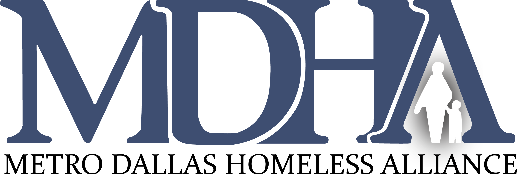 Our CoC exists to end homelessness in Dallas and Collin Counties through a collaborative and strategic effort which optimizes the combined strengths and resources of our partnering organizations and the neighbors we serve.Dallas City & County/Irving Continuum of Care AssemblyFebruary 23, 2021   9:00 a.m.Virtual Meeting-WebexWelcome & Introductions					Dr. David Woody, CoC Assembly ChairMission Moment						Ashley Brundage, CoC Board Chair & Senior Vice President, United WayApproval of January 2021 Minutes							          Dr. WoodyNetworking OpportunityCoC Board Updates								             Ashley BrundageCoC Work Group Updates								    Shavon MooreVice President of Programs, MDHAESG Consultation Follow Up								         Kevin OdenOffice of Homeless Solutions Interim DirectorAnnouncements (See MDHA website calendar for login info for public meetings.)Case Manager Round Table - Wednesday, February 25, 2021, noon until 1:30 p.m. Topic: Move On Project & Flex FundCAS Information Meeting, What’s Happening with CAS, Wednesday, February 24, 2021 9:00 a.m.ESG CV II Orientation for New Rapid Rehousing Providers, Thursday, February 25, 2021 1:30 p.m.Save the Date for the 7th annual State of Homelessness Address – Tuesday, May 11, 2021, 9:30-11:30 a.m.AdjournmentFor comments or questions regarding Continuum of Care Assembly business, please contact Chair Dr. David Woody at dwoody@bridgenorthtexas.org or Vice-Chair Brenda Snitzer at BrendaS@thestewpot.org